Добрый день, уважаемые родители!Спасибо Вам, кто заходит на наш сайти выполняет домашние задания с детьми.Мы продолжаем.Весёлая математикаЗадание № 1Закрась одинаковые фигуры одним цветом.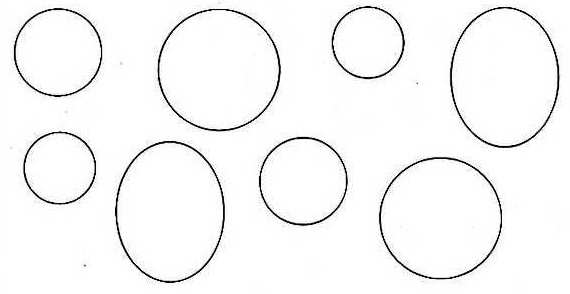 Задание № 2Дорисуй гирлянду.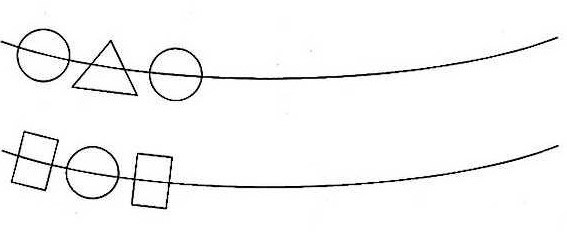 Задание № 3Найди и раскрась на рисунке те предметы, которых по два.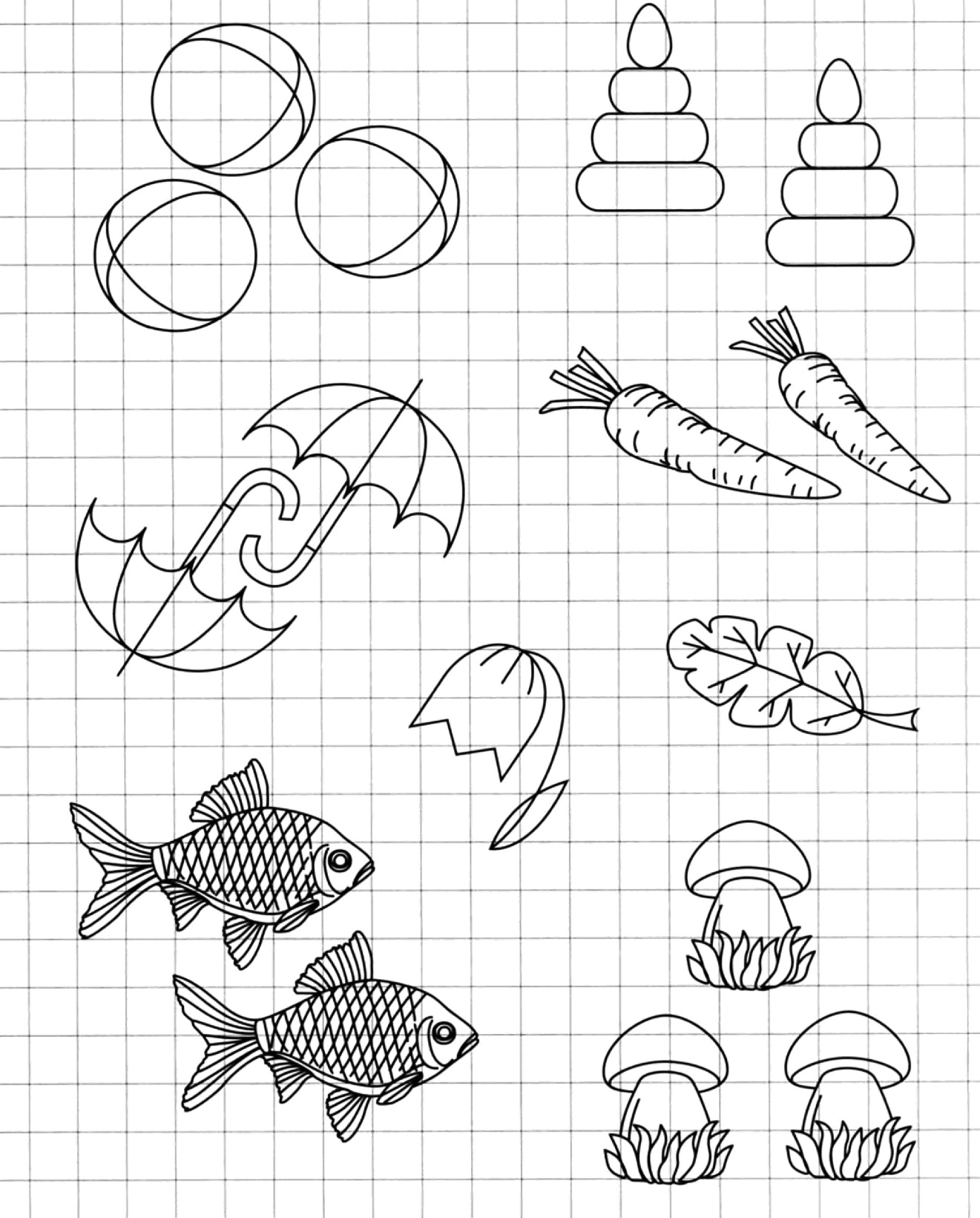 Задание № 4Соедини каждую цифру с подходящим количеством предметов.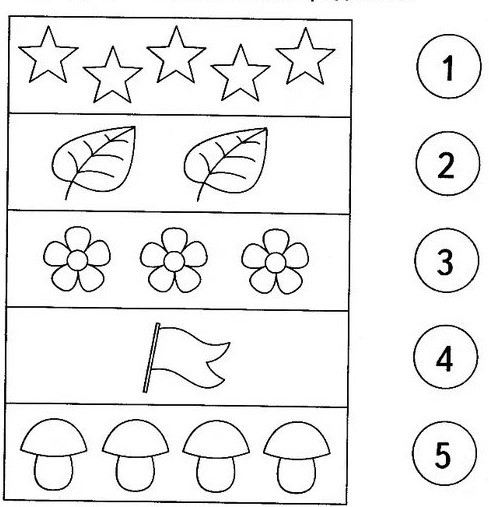 Окружающий мир. Ознакомление с природой.Задание № 5Что любят есть эти животные?Назови каждое животное, подбери каждому его пищу. Соедини линиями.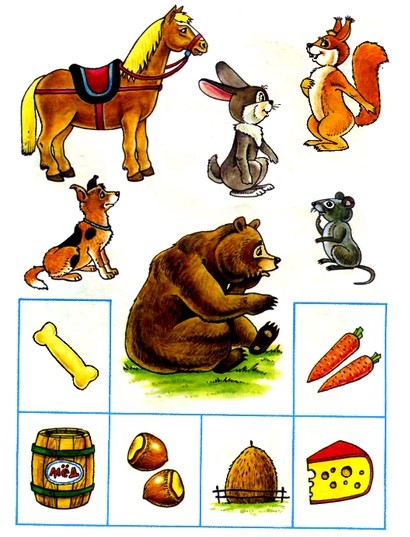 Задание № 6Соедини картинки с названиями времени года. Раскрась.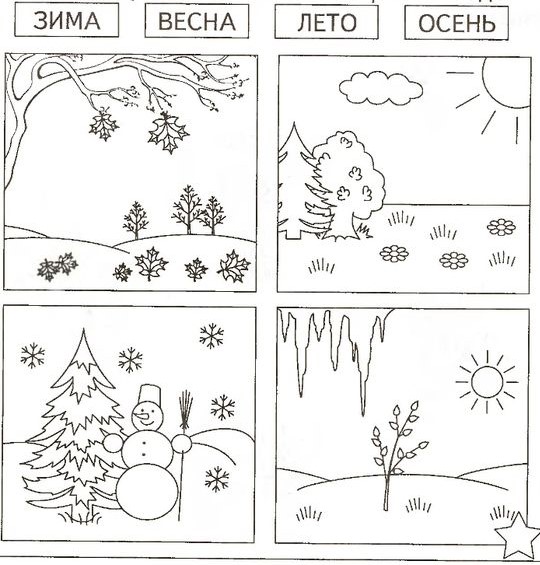 Занимаемся творчествомЗадание № 7Аппликации. Слоник.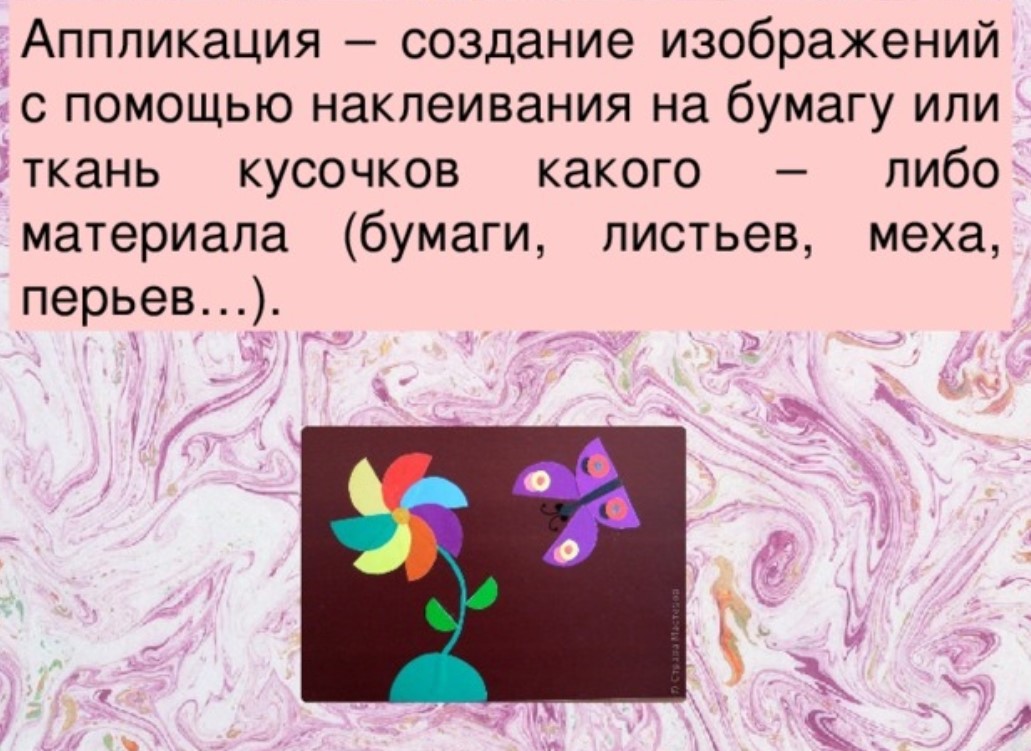 Для аппликации нужны: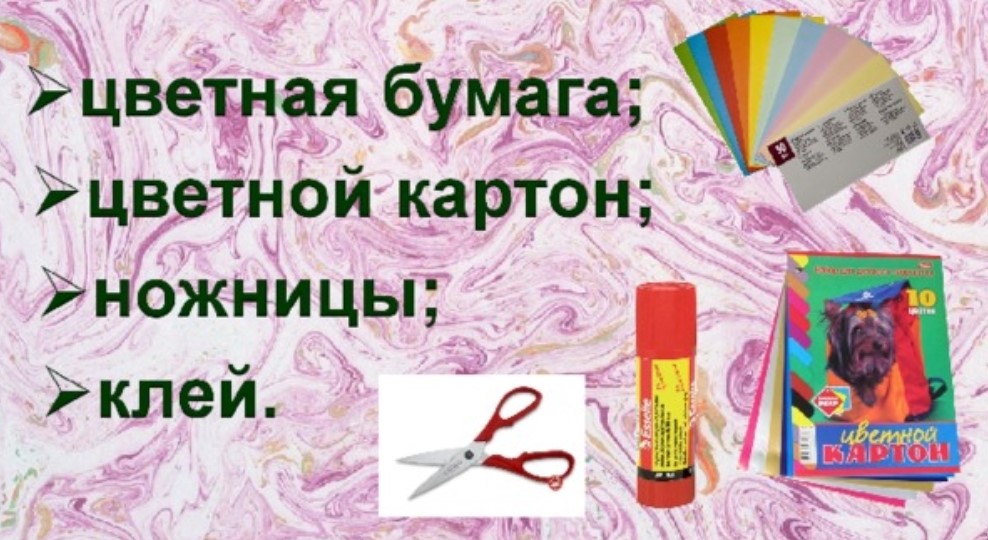 Приступаем к работе.В зоопарке, верь, не верь, 		Поднимает великанПроживает чудо-зверь. 			Груз тяжёлый к облакам.У него рука во лбу 				А если станет душно,Так похожа на трубу! 			Себя польёт из душа.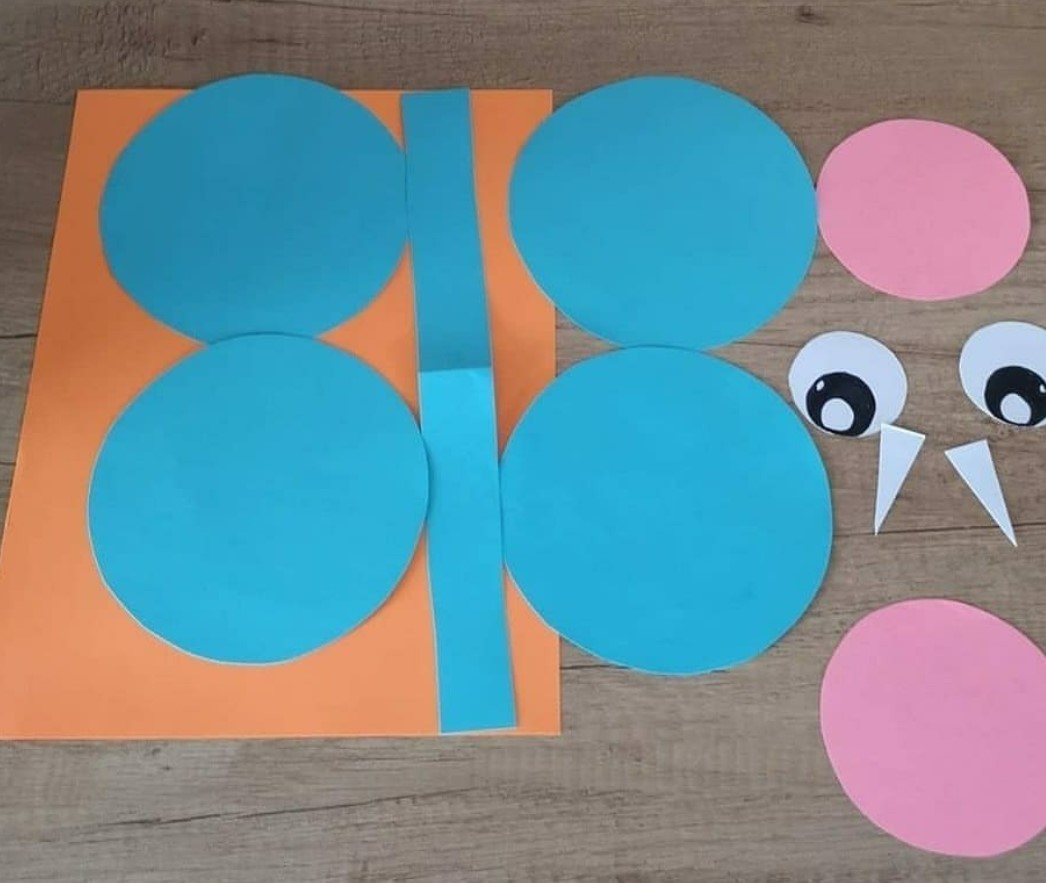 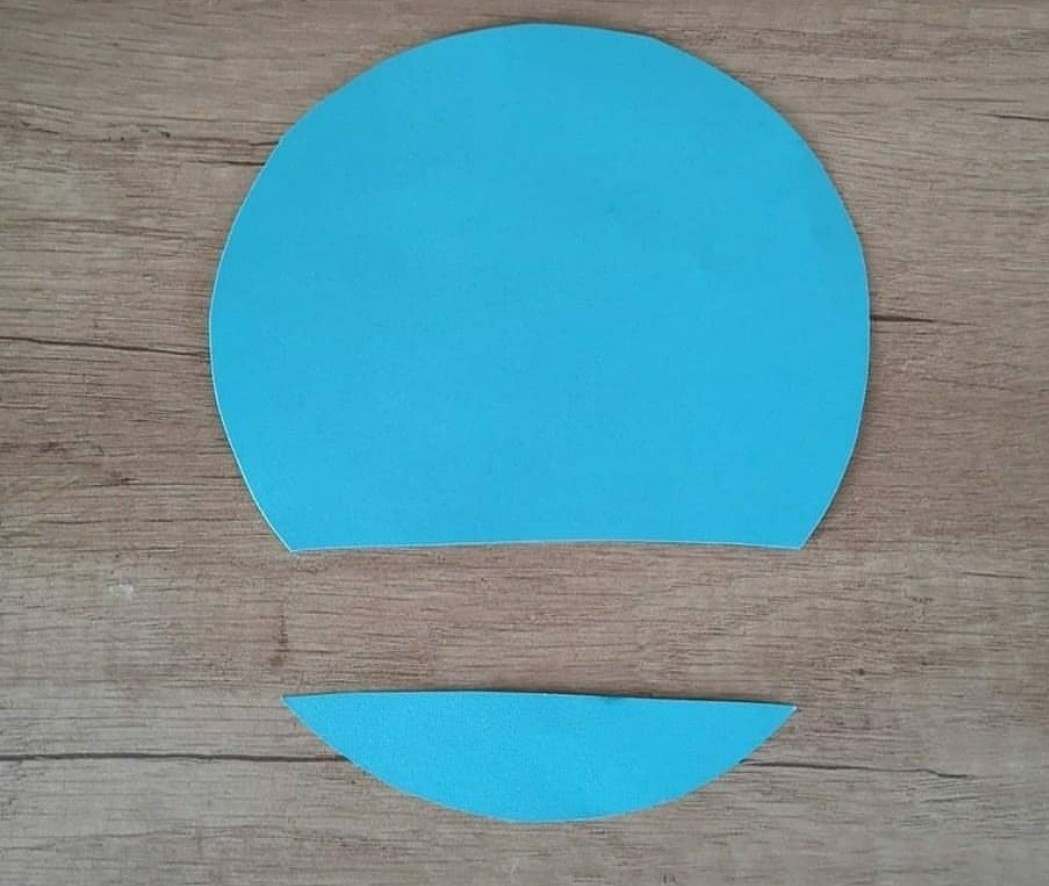 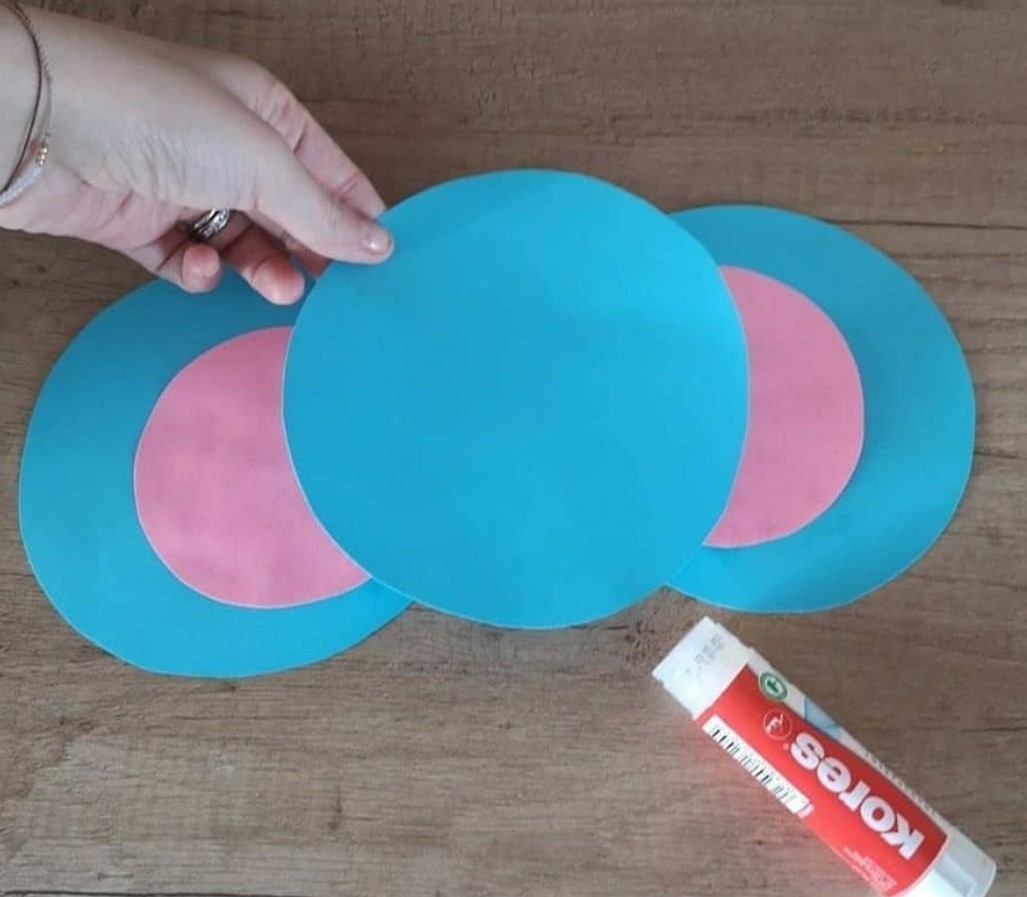 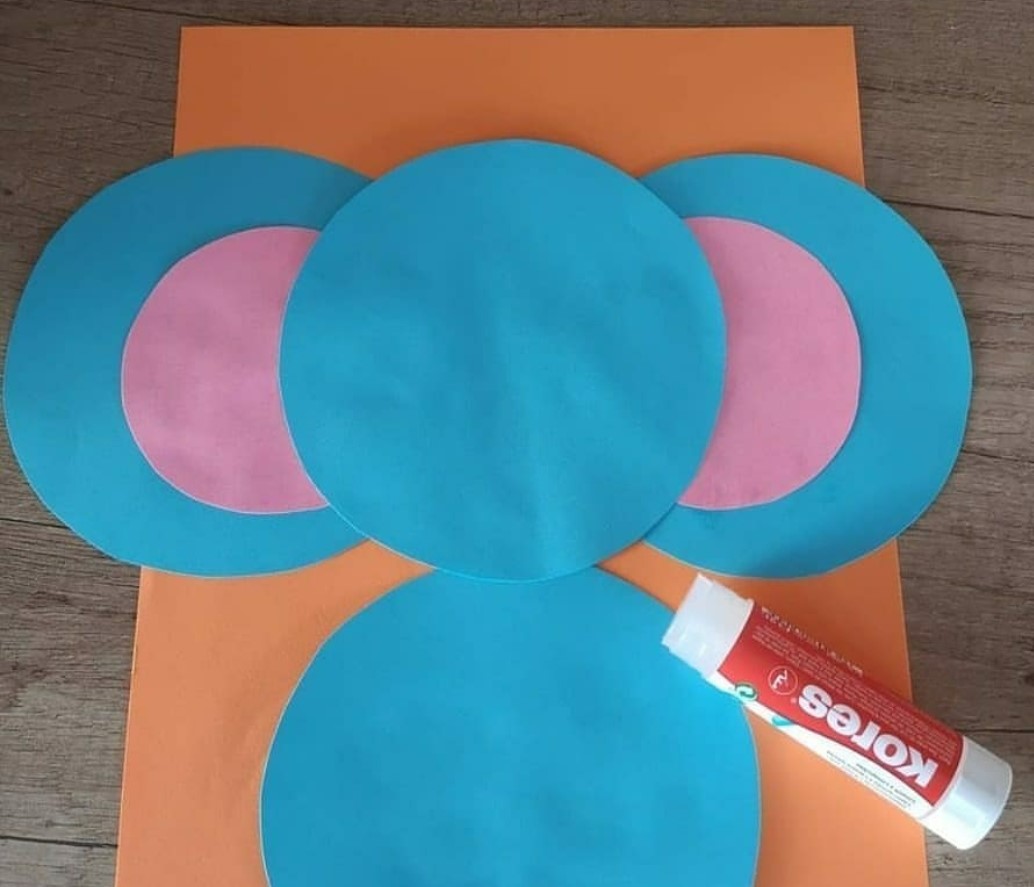 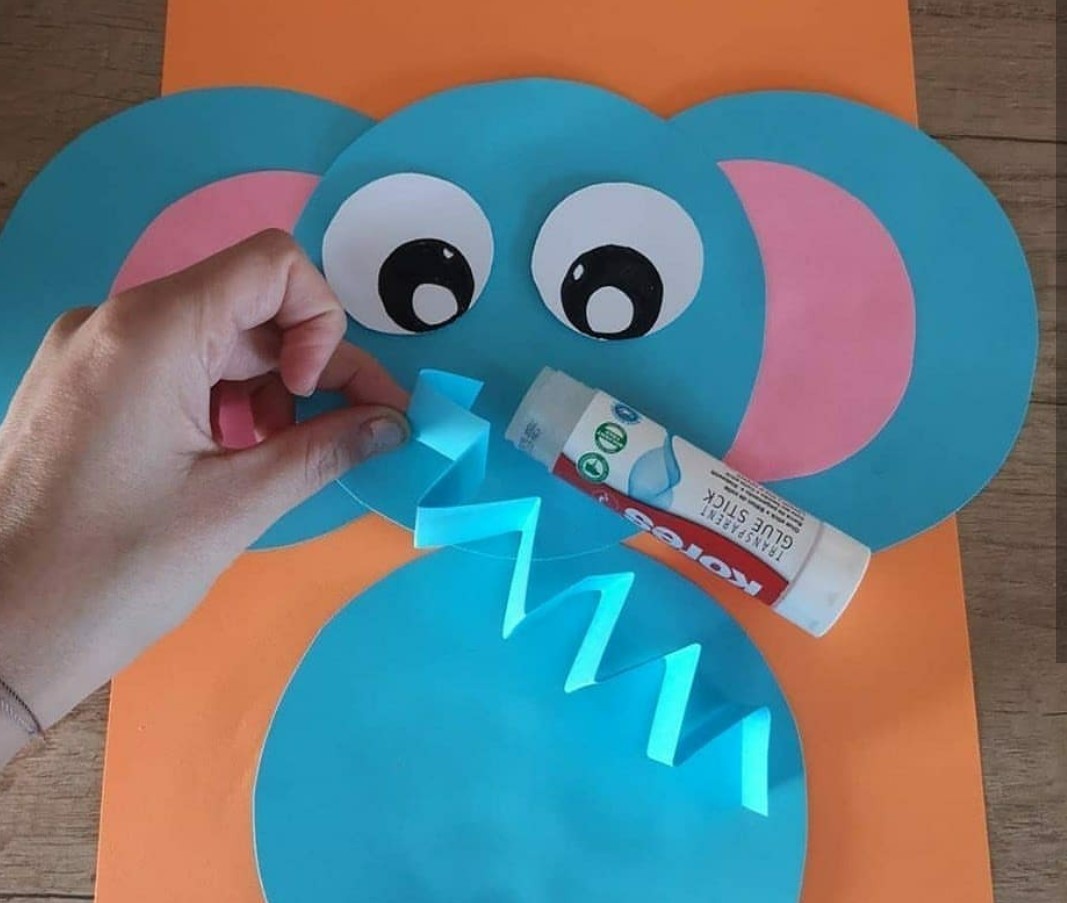 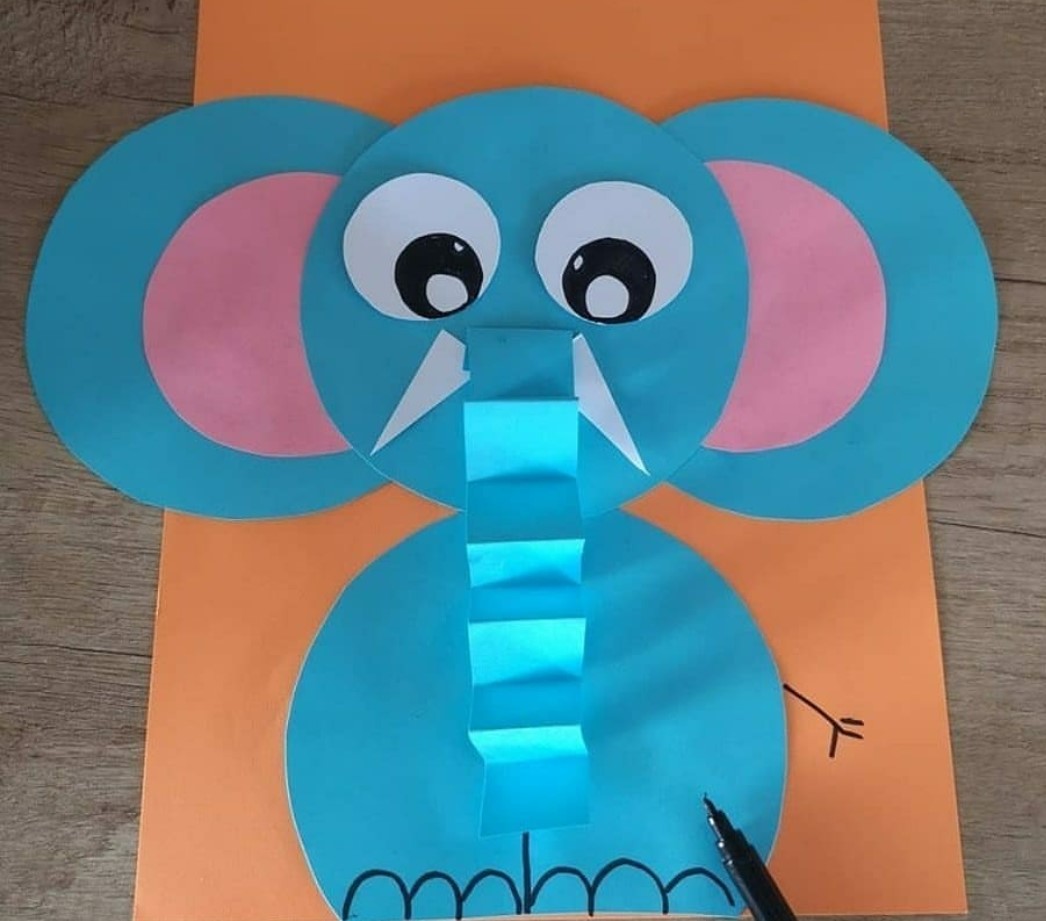 Задание № 8Лепка. Самолётик.Самолёт построим сами.Понесёмся над лесами.А потом вернёмся к маме.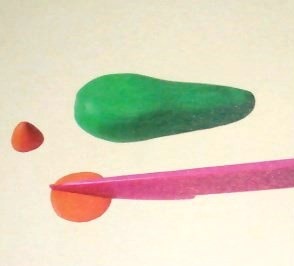 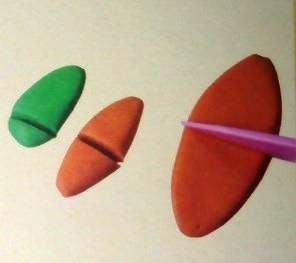 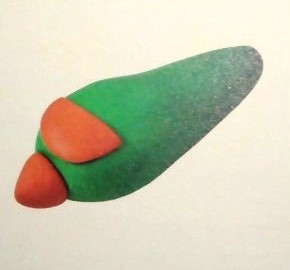 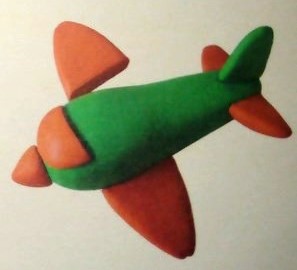 